Hooper Crossing Ranch"plumb good horses"
Keith Danielson ~ Clinician  ~ 20213 Day Horsemanship/Obstacle/Cow ClinicJune 18, 19 & 20  Hooper Crossing Ranch  $450 (cow fee incl.)Rider Name ______________________ Phone ________________________ Address _________________________ City/St/Zip ____________________ Email _________________________________________________________ Horses Name _______________________________ Age ________________ *Please send 1/2 non-refundable deposit to hold spot _______________Electrical hookup $10 per night_______ limited availability, *2nd stall fee $10 night_______Total ___________ make checks payable to Hooper CrossingKeith & Carla Danielson PO Box 45, Hooper, WA. 99333  * One stall included, bring your own bedding and feed. Additional stalls (if available) $10 night. Free overnight dry camping, and heated bathroom and shower available on site. You are responsible for your own meals. No shopping for miles!Ritzville is nearest hotel accommodations. * When you sign up for a clinic, we are committing that calendar date to you.  If you are unable to attend, it is your responsibility to find a replacement rider or forfeit your deposit. (509) 549-3796   www.hoopercrossingranch.com  No Dogs, please don’t ask.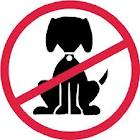 